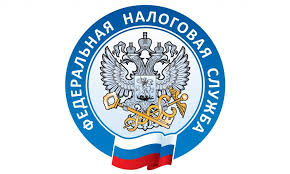 	Вопрос: О применении НПД при реализации товара собственного производства.Ответ:  На основании части 1 статьи 2 Федерального закона применять специальный налоговый режим НПД вправе физические лица, в том числе индивидуальные предприниматели, местом ведения деятельности которых является территория любого из субъектов Российской Федерации, включенных в эксперимент.Физические лица при применении специального налогового режима НПД вправе вести виды деятельности, доходы от которых облагаются НПД, без государственной регистрации в качестве индивидуальных предпринимателей, за исключением видов деятельности, ведение которых требует обязательной регистрации в качестве индивидуального предпринимателя в соответствии с федеральными законами, регулирующими ведение соответствующих видов деятельности (часть 6 статьи 2 Федерального закона).Вместе с тем пунктом 2 части 2 статьи 4 Федерального закона установлено, что лица, осуществляющие перепродажу товаров, имущественных прав, за исключением продажи имущества, использовавшегося ими для личных, домашних и (или) иных подобных нужд, не вправе применять НПД.Таким образом, при реализации товаров собственного производства (не закупленного для перепродажи) возможно применение специального налогового режима НПД при соблюдении положений Федерального закона, а также иных федеральных законов, регулирующих ведение соответствующих видов деятельности.                                                             Основание: Письмо Минфина России от 20.02.2020 N 03-11-11/12392